adidas lansează o nouă generație de ghete Messi f50București, 27 iunie 2013 – adidas anunță lansarea noii generații de ghete pentru fotbal adizero f50 Messi. Noul model are o gamă de culori tari, inspirate de stilul energic de joc al argentinianului – albastru, mov, alb.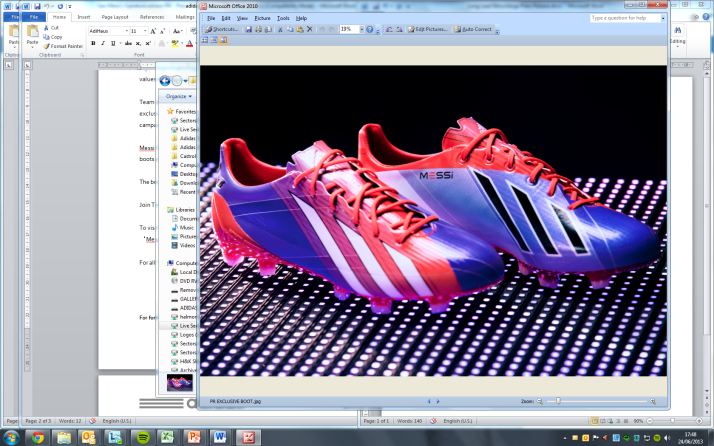 Noua gheată va fi purtată de Leo Messi, cel mai bun jucător de fotbal din lume, sâmbătă, 29 iunie, în timpul turului “Messi and Friends’”. Noul design al ghetelor a fostinspirat de stilul rapid de joc al fotbalistului cu “viteza luminii”.Noile culori vor ieși în evidență pe teren, așa cum a făcut-o și Messi până acum, asigurând gol după gol pe tabela de marcaj. Noul model de adizero™ f50 combină tehnologiile revoluționare si precizia inginerilor în fiecare aspect al designului, asigurând astfel jucătorului viteza maximă pe teren. Cântărind numai 165 de grame, adizero™ f50 este una dintre cele mai ușoare ghete de pe piață.Mai multe informații sunt disponibile pe Facebook și site.